Руководствуясь Федеральным законом от 02 марта 2007 г. № 25-ФЗ «О муниципальной службе в Российской Федерации», Законом Республики Коми от 21 декабря 2007 г. № 133-РЗ «О некоторых вопросах муниципальной службы в Республике Коми»администрация сельского поселения «Подзь» ПОСТАНОВЛЯЕТ:Утвердить положение по организации и проведению аттестации и квалификационного экзамена муниципальных служащих администрации сельского поселения «Подзь» согласно приложению.2.        Настоящее постановление вступает в силу со дня его подписания.	Глава сельского поселения «Подзь»			И.А. Чугаева Утвержденопостановлением администрации сп «Подзь»30.09.2022г. № 01/09(приложение)Положениепо организации и проведению аттестации и квалификационного экзамена муниципальных служащих в администрации сельского поселения «Подзь»I. Общие положения1. Настоящее положение разработано в соответствии с Федеральным законом от 2 марта 2007 г. № 25-ФЗ «О муниципальной службе в Российской Федерации», Законом Республики Коми от 21 декабря 2007 г. № 133-РЗ «О некоторых вопросах муниципальной службы в Республике Коми» в целях повышения объективности и прозрачности процедур аттестации и квалификационного экзамена и включают в себя характеристику основных этапов проведения аттестации, квалификационного экзамена, описание методов и критериев оценки профессиональной служебной деятельности муниципальных служащих органов местного самоуправления муниципального района «Койгородский» (далее – муниципальные служащие).2. Аттестация представляет собой обязанность муниципального служащего определенной категории проходить периодическую оценку его профессиональной служебной деятельности, организуемую администрацией сельского поселения «Подзь», и осуществляемую аттестационной комиссией в соответствии с установленными правилами и полномочиями, с целью определения соответствия муниципального служащего замещаемой должности муниципальной службы. Аттестация призвана способствовать формированию кадрового состава муниципальной службы, повышению профессионального уровня муниципальных служащих. Аттестация проводится по решению представителя нанимателя. Аттестация муниципального служащего проводится один раз в три года. 3. Квалификационный экзамен представляет собой оценку знаний, навыков и умений (профессионального уровня) муниципального служащего, организуемую Администрацией и осуществляемую аттестационной комиссией в соответствии с установленными правилами и полномочиями, при решении вопроса о присвоении классного чина муниципальной службы.Квалификационный экзамен проводится по инициативе муниципального служащего не позднее чем через три месяца после дня подачи муниципальным служащим письменного заявления о присвоении классного чина. Форма заявления муниципального служащего приведена в приложении 1 к настоящему положению.II. Аттестационная комиссия4. Аттестация, квалификационный экзамен проводятся аттестационной комиссией органа местного самоуправления (далее – Комиссия), формируемой правовым актом органа местного самоуправления. Указанным актом определяются состав Комиссии, сроки и порядок ее работы. Форма правового акта о создании Комиссии приведена в приложении 2
 к настоящим Рекомендациям.В состав Комиссии включаются представитель нанимателя, его заместитель, специалисты кадровой и юридической служб, представители подразделения, в котором муниципальный служащий, подлежащий аттестации (сдающий квалификационный экзамен), замещает должность муниципальной службы.В состав комиссии могут быть включены также руководители и специалисты муниципальных предприятий и учреждений, муниципальные служащие и другие специалисты. В администрации муниципального образования муниципального района, муниципального образования городского округа в состав аттестационной комиссии могут быть привлечены независимые эксперты.Состав Комиссии для проведения аттестации (квалификационного экзамена) муниципальных служащих, замещающих должности муниципальной службы, исполнение должностных обязанностей по которым связано с использованием сведений, составляющих государственную тайну, формируется с учетом положений законодательства Российской Федерации о государственной тайне.Состав Комиссии формируется таким образом, чтобы была исключена возможность возникновения конфликтов интересов, которые могли бы повлиять на принимаемые Комиссией решения.В зависимости от специфики должностных обязанностей муниципальных служащих в органе местного самоуправления может быть создано несколько Комиссий.Организационное обеспечение деятельности Комиссии, координацию работы структурных подразделений по подготовке и проведению аттестации осуществляет кадровая служба.III. Подготовительный этап организации аттестации, квалификационного экзамена6. Проведение аттестации, квалификационного экзамена требует определенной организации. Можно выделить три этапа оценочной процедуры: подготовительный, основной, заключительный этап.7. Подготовительный этап организации аттестации начинается с подготовки кадровой службой проекта правового акта (распоряжения) органа местного самоуправления о проведении аттестации, содержащего положения:об утверждении графика проведения аттестации;об утверждении списков муниципальных служащих, подлежащих аттестации;о подготовке документов, необходимых для работы аттестационной комиссии. Подготовка проекта правового акта начинается с формирования списка муниципальных служащих, подлежащих аттестации в текущем календарном году с учетом положений нормативных правовых актов. Примерная форма списка дана в приложении 3 к настоящим Рекомендациям. Далее в зависимости от групп должностей, к которым относятся должности, замещаемые муниципальными служащими, подлежащими аттестации, а также с учетом предложений непосредственных руководителей указанных муниципальных служащих формируется перечень оценочных заданий, которые будут применяться при проведении аттестации. На основе анализа данных указанного выше списка муниципальных служащих и перечня оценочных процедур формируется график проведения аттестации.Типовая форма правового акта о проведении аттестации приведена в приложении 4 к настоящим Рекомендациям.Рекомендуется проект правового акта направить на согласование непосредственным руководителям муниципальных служащих, подлежащих аттестации, а также членам Комиссии.В целях обеспечения своевременной подготовки документов, подготовки членов Комиссии и муниципальных служащих к предстоящей аттестации, планирования графика проведения оценочных процедур правовой акт о проведении аттестации рекомендуется утверждать заблаговременно (на предстоящий календарный год).Решение о предстоящем проведении аттестации доводится до сведения муниципального служащего не позднее чем за месяц до ее проведения. Не позднее указанного срока с правовым актом о проведении аттестации рекомендуется ознакомить непосредственных руководителей муниципальных служащих, подлежащих аттестации, членов Комиссии.8. Подготовительный этап организации квалификационного экзамена начинается с подготовки кадровой службой проекта правового акта (распоряжения) органа местного самоуправления о проведении квалификационного экзамена, в котором указываются:дата и время проведения квалификационного экзамена;список муниципальных служащих, которые должны сдавать квалификационный экзамен;перечень документов, необходимых для проведения квалификационного экзамена. Проект правового акта о проведении квалификационного экзамена подготавливается на основании заявления муниципального служащего о присвоении классного чина. Кадровой службе рекомендуется заблаговременно (на предстоящий календарный год) уведомлять муниципальных служащих о наступлении срока, дающего право на присвоение классного чина. Типовая форма правового акта о проведении квалификационного экзамена приведена в приложении 5 к настоящим Рекомендациям. Рекомендуется проект правового акта направить на согласование непосредственным руководителям муниципальных служащих, сдающих квалификационный экзамен, а также членам Комиссии.Квалификационный экзамен проводится не позднее чем через три месяца после подачи заявления муниципального служащего о присвоении классного чина.Решение о предстоящем проведении квалификационного экзамена доводится до сведения муниципального служащего не позднее чем за месяц до его проведения. Не позднее указанного срока с правовым актом о проведении квалификационного экзамена рекомендуется ознакомить непосредственных руководителей муниципальных служащих, сдающих квалификационный экзамен, членов Комиссии.9. Не позднее чем за две недели до начала аттестации в комиссию представляется отзыв об исполнении муниципальным служащим должностных обязанностей за аттестационный период, подписанный его непосредственным руководителем и утвержденный вышестоящим руководителем. Не позднее чем за месяц до проведения квалификационного экзамена непосредственный руководитель муниципального служащего направляет в комиссию отзыв об уровне знаний, навыков и умений (профессиональном уровне) муниципального служащего и о возможности присвоения ему классного чина.В отзыве непосредственный руководитель отражает перечень основных (наиболее важных, значимых) вопросов (документов), в решении (разработке) которых принимал участие муниципальный служащий (за аттестуемый период/ период с назначения на должность / с даты предыдущего квалификационного экзамена). Также в отзыве непосредственный руководитель формулирует предложение по решению Комиссии. Типовая форма отзыва, пример заполнения отзыва представлены в приложениях 6, 7 к настоящим Рекомендациям.Особое внимание при заполнении отзыва рекомендуется уделить разделу «Уровень знаний, навыков и умений (профессиональный уровень)», в котором дается оценка:уровня владения муниципальным служащим базовыми, профессиональными, функциональными знаниями и умениями;выраженности профессиональных и личностных качеств:а) для всех муниципальных служащих рекомендуется оценивать:- стратегическое мышление;- командное взаимодействие;- персональная эффективность;- гибкость и готовность к изменениям.(дополнительно может оцениваться):- эмоциональный самоконтроль, стрессоустойчивость;- саморазвитие.б) для муниципальных служащих, осуществляющих управленческую деятельность, дополнительно к качествам, указанным в подпункте «а», рекомендуется оценивать: лидерство; принятие управленческих решений.(дополнительно может оцениваться): мотивация и развитие подчиненных;  передача знаний и опыта (наставничество); публичные выступления и внешние коммуникации.При составлении оценочной части отзыва рекомендуется использовать шкалы оценки деловых характеристик муниципального служащего, представленные в приложении 8 к настоящим Рекомендациям.Муниципальный служащий должен быть ознакомлен с отзывом не менее чем за неделю до проведения аттестации и не менее чем за две недели до проведения квалификационного экзамена.10. Муниципальный служащий вправе представить в Комиссию дополнительные сведения о своей профессиональной служебной деятельности за указанный период, а также заявление о своем несогласии с представленным отзывом или пояснительную записку на отзыв непосредственного руководителя.  В этих целях, а также в целях проведения муниципальным служащим самооценки и сопоставления данной оценки с мнением непосредственного руководителя муниципального служащего, изложенного в отзыве, рекомендуется предложить муниципальному служащему заполнить анкету самооценки по структуре, аналогичной структуре отзыва и справки.Указанную анкету рекомендуется запросить у муниципального служащего в сроки, установленные для представления непосредственным руководителем отзыва.Форма анкеты самооценки и пример заполнения анкеты самооценки представлены в  приложениях 9, 10 к настоящим Рекомендациям.11. После представления отзыва непосредственного руководителя и анкеты самооценки муниципального служащего кадровая служба составляет сравнительную таблицу, которая направляется на рассмотрение и обсуждение муниципальному служащему и его непосредственному руководителю.Результаты сопоставления отзыва непосредственного руководителя и анкеты самооценки муниципального служащего представляются на заседание Комиссии.Пример сравнительной таблицы представлен в приложении 11 к настоящим Рекомендациям.IV. Проведение аттестации, квалификационного экзамена12. Для оценки профессионального уровня муниципальных служащих, их соответствия квалификационным требованиям могут использоваться не противоречащие федеральным законам и другим нормативным правовым актам Российской Федерации методы оценки: индивидуальное собеседование (далее – собеседование), подготовка проекта документа, тестирование.Описание методов оценки представлено в приложении 12 к настоящим Рекомендациям.13. С целью обеспечения контроля при выполнении муниципальными служащими оценочных заданий в рамках аттестации, квалификационного экзамена присутствуют представители Комиссии. При выполнении муниципальными служащими оценочных заданий ведется видео- и (или) аудиозапись либо стенограмма проведения соответствующих оценочных процедур.Результаты выполнения муниципальными служащими оценочных заданий вносятся в сводную ведомость по результатам оценочных процедур согласно приложению 13 к настоящим Рекомендациям.Итоговый балл муниципального служащего по результатам оценочных процедур определяется как среднее арифметическое баллов, полученных муниципальным служащим по результатам собеседования, других оценочных заданий, и баллов, набранных муниципальным служащим по результатам тестирования.14. Рекомендуется в качестве обязательных при проведении аттестации и квалификационного экзамена установить следующие оценочные процедуры: тестирование, состоящее из двух частей:1 часть – тестирование на соответствие базовым квалификационным требованиям (для оценки уровня владения государственным языком Российской Федерации (русским языком), знаниями основ Конституции Российской Федерации и Конституции Республики Коми, Устава муниципального образования, законодательства Российской Федерации о муниципальной службе и о противодействии коррупции, знаниями и умениями в сфере информационно-коммуникационных технологий);2 часть – тестирование на соответствие профессионально-функциональным квалификационным требованиям (для оценки знаний и умений по вопросам профессиональной служебной деятельности исходя из области и вида профессиональной служебной деятельности по должности муниципальной службы (далее – отраслевые вопросы);собеседование.  15. На заседание аттестационной комиссии представляются:правовой акт о проведении аттестации (квалификационного экзамена);сведения об аттестуемых (экзаменуемых) муниципальных служащих (с указанием даты рождения, замещаемой должности муниципальной службы и даты назначения на нее, сведений об имеющемся у муниципального служащего образовании, дополнительном профессиональном образовании муниципального служащего, о квалификационных требованиях к замещаемой должности муниципальной службы в Республике Коми, о наличии классного чина муниципальной службы, о стаже муниципальной службы, об отсутствии обстоятельств, препятствующих присвоению классного чина, о соблюдении муниципальным служащим ограничений, отсутствии нарушений запретов, выполнении требований к служебному поведению и обязательств, установленных законодательством Российской Федерации о муниципальной службе);должностные инструкции аттестуемых (экзаменуемых) муниципальных служащих;отзыв непосредственного руководителя муниципального служащего;аттестационный лист муниципального служащего с данными предыдущей аттестации;результаты прохождения муниципальными служащими оценочных процедур;анкета самооценки муниципального служащего;сравнительная таблица отзыва непосредственного руководителя и анкеты самооценки муниципального служащего.16. Аттестация, квалификационный экзамен проводятся с приглашением аттестуемого (экзаменуемого) муниципального служащего на заседание Комиссии. В случае неявки муниципального служащего на заседание указанной Комиссии без уважительной причины или отказа его от аттестации муниципальный служащий привлекается к дисциплинарной ответственности в соответствии с законодательством Российской Федерации о муниципальной службе, а аттестация переносится на более поздний срок.Уважительной причиной неявки муниципального служащего на заседание Комиссии могут являться: болезнь муниципального служащего, подлежащего аттестации, или членов его семьи, подтвержденная листом временной нетрудоспособности; командировка муниципального служащего; ежегодный отпуск и иные причины, которые Комиссия посчитает уважительными.17. Комиссия проводит собеседование с муниципальными служащими, рассматривает представленные документы, заслушивает сообщения аттестуемого (экзаменуемого) муниципального служащего, а в случае необходимости – его непосредственного руководителя о профессиональной служебной деятельности муниципального служащего. При проведении заседания Комиссии ведется видео- и (или) аудиозапись либо стенограмма.Обсуждение профессиональных и личностных качеств муниципального служащего применительно к его профессиональной служебной деятельности должно быть объективным и доброжелательным.Профессиональная служебная деятельность муниципального служащего оценивается на основе определения его соответствия квалификационным требованиям по замещаемой должности муниципальной службы, его участия в решении поставленных перед соответствующим подразделением (органом местного самоуправления) задач, сложности выполняемой им работы, ее эффективности и результативности.При этом должны учитываться результаты исполнения муниципальным служащим должностной инструкции, профессиональные знания и опыт работы муниципального служащего, соблюдение муниципальным служащим ограничений, отсутствие нарушений запретов, выполнение требований к служебному поведению и обязательств, установленных законодательством Российской Федерации о муниципальной службе, а при аттестации (квалификационном экзамене) муниципального служащего, наделенного организационно-распорядительными полномочиями по отношению к другим муниципальным служащим, – также организаторские способности.18. Результаты собеседования заносятся в бюллетень по результатам собеседования, составляемый по форме согласно приложению 14 к настоящим Рекомендациям. Оценка проводится в соответствии с критериями, указанными в Приложении 8.После определения среднего балла, полученного муниципальным служащим по результатам собеседования, он заносится в сводную ведомость по результатам оценочных процедур согласно приложению 13 к настоящим Рекомендациям, определяется итоговый балл муниципального служащего по результатам оценочных процедур.	V. Заключительный этап аттестации, квалификационного экзамена19. Комиссия с учетом итогового балла, набранного муниципальным служащим по итогам оценочных процедур, в соответствии с критериями принятия решения, определенными в Методике проведения аттестации и квалификационного экзамена муниципальных служащих, принимает решение о результатах аттестации, квалификационного экзамена.20. По результатам аттестации муниципального служащего Комиссией принимается одно из следующих решений:а) соответствует замещаемой должности муниципальной службы. Указанное решение рекомендуется принимать в случае, если по результатам оценочных процедур муниципальный служащий набрал от 1 до 3 баллов;б) не соответствует замещаемой должности муниципальной службы. Указанное решение рекомендуется принимать в случае, если по результатам оценочных процедур муниципальный служащий набрал менее 1 балла.Аттестационная комиссия может давать рекомендации о поощрении отдельных муниципальных служащих за достигнутые ими успехи в работе, в том числе о повышении их в должности либо о включении в кадровый резерв, а в случае необходимости – рекомендации об улучшении деятельности аттестуемых муниципальных служащих. По результатам аттестации аттестационная комиссия может давать рекомендации о направлении отдельных муниципальных служащих для получения дополнительного профессионального образования.Решение принимается Комиссией в отсутствие аттестуемого муниципального служащего и его непосредственного руководителя открытым голосованием простым большинством голосов присутствующих на заседании членов комиссии. При равенстве голосов муниципальный служащий признается соответствующим замещаемой должности муниципальной службы.Результаты аттестации сообщаются муниципальным служащим непосредственно после подведения итогов голосования.21. По результатам квалификационного экзамена в отношении муниципального служащего Комиссией выносится одно из следующих решений:а) признать, что муниципальный служащий сдал квалификационный экзамен и рекомендуется для присвоения классного чина. Указанное решение рекомендуется принимать в случае, если по результатам оценочных процедур муниципальный служащий набрал 1,5 балла и более;б) признать, что муниципальный служащий не сдал квалификационный экзамен. Указанное решение рекомендуется принимать в случае, если по результатам оценочных процедур муниципальный служащий набрал менее 1,5 баллов.Решение о результате квалификационного экзамена выносится Комиссией в отсутствие муниципального служащего и его непосредственного руководителя открытым голосованием простым большинством голосов присутствующих на заседании членов комиссии. При равенстве голосов муниципальный служащий признается сдавшим квалификационный экзамен.22. Результаты голосования и решения Комиссии фиксируются в протоколе заседания аттестационной комиссии, составляемом по форме согласно приложению 15.К протоколу приобщаются: аудио-, видеозапись либо стенограмма проведения оценочных процедур; сводная ведомость.23. Результаты аттестации заносятся в аттестационный лист муниципального служащего, составленный по форме, установленной Законом Республики Коми от 21 декабря 2007 г. № 133-РЗ «О некоторых вопросах муниципальной службы в Республике Коми». Результат квалификационного экзамена заносится в экзаменационный лист муниципального служащего, составленный по форме согласно приложению 16.Муниципальный служащий знакомится с аттестационным (экзаменационным) листом под расписку.24. Материалы аттестации муниципальных служащих представляются представителю нанимателя не позднее чем через семь дней после ее проведения.В течение одного месяца после проведения аттестации по ее результатам издается правовой акт органа местного самоуправления или принимается решение представителя нанимателя о соответствии или несоответствии муниципального служащего замещаемой должности, а также о том, что муниципальный служащий:подлежит поощрению за достигнутые успехи;повышается в должности или подлежит включению в кадровый резерв органа местного самоуправления для замещения вакантной должности муниципальной службы в порядке должностного роста;направляется для получения дополнительного профессионального образования;понижается в должности и подлежит исключению из кадрового резерва в случае нахождения в нем.25. Результаты квалификационного экзамена направляются представителю нанимателя не позднее чем через семь дней после его проведения.На основании результатов квалификационного экзамена представитель нанимателя принимает решение о присвоении (об отказе в присвоении) муниципальному служащему классного чина.26. Аттестационный лист муниципального служащего, прошедшего аттестацию, и отзыв об исполнении им должностных обязанностей за аттестационный период хранятся в личном деле муниципального служащего.Экзаменационный лист муниципального служащего, отзыв об уровне его знаний, навыков и умений (профессиональном уровне) и о возможности присвоения ему классного чина хранятся в личном деле муниципального служащего.27. Муниципальный служащий, не сдавший квалификационный экзамен, может выступить с инициативой о проведении повторного квалификационного экзамена не ранее чем через шесть месяцев после проведения данного экзамена.28. Муниципальный служащий вправе обжаловать результаты аттестации (квалификационного экзамена) в соответствии с законодательством Российской Федерации.Приложение 1к Методическим рекомендациям 
по организации и проведениюаттестации и квалификационного экзамена муниципальных служащих вРеспублике Коми              Руководителю ___________________________                                     (наименование органа местногосамоуправления в Республике Коми)Иванову И.И._______________________________________(Ф.И.О. муниципального служащего,_______________________________________ должность, структурное подразделение)Заявление	В соответствии с Положением о порядке присвоения и сохранения классных чинов муниципальной службы в Республике Коми муниципальным служащим (наименование муниципального образования), утвержденным (реквизиты муниципального правового акта), прошу допустить меня к сдаче квалификационного экзамена и присвоить (первый, очередной) классный чин муниципальной службы в Республике Коми в соответствии с замещаемой должностью.Дата _______                 Подпись ___________                (Ф.И.О.)___________Приложение 2к Методическим рекомендациям 
по организации и проведениюаттестации и квалификационного экзамена муниципальных служащих в Республике КомиРАСПОРЯЖЕНИЕ___________«______» 201__г.                                                                                    № _________ О  создании аттестационнойкомиссии	В соответствии с Федеральным законом от 2 марта 2007 г. № 25-ФЗ «О муниципальной службе в Российской Федерации», Законом Республики Коми от 21 декабря 2007 г. № 133-РЗ «О некоторых вопросах муниципальной службы в Республике Коми».	1. Образовать постоянно действующую аттестационную комиссию____(наименование органа местного самоуправления в Республике Коми) и утвердить ее состав согласно приложению № 1.	2. Определить, что аттестационная комиссия (наименование органа местного самоуправления в Республике Коми) создана для проведения:	- квалификационного экзамена для решения вопроса о присвоении классного чина муниципальной службы в Республике Коми муниципальным служащим в Республике Коми, замещающим должности муниципальной службы в Республике Коми в (наименование органа местного самоуправления в Республике Коми);	- аттестации муниципальных служащих в Республике Коми, замещающих должности муниципальной службы в Республике Коми в (наименование органа местного самоуправления в Республике Коми). 	3. Утвердить порядок и сроки работы аттестационной комиссии (наименование органа местного самоуправления в Республике Коми) согласно приложению № 2.Руководитель органаместного самоуправления 
в  Республике Коми                                     ______________              ______________                                                                                                             Подпись                                              Ф.И.ОУтвержденраспоряжениемот «___»_____ 20__г.   № ______	(приложение  № 1)Составаттестационной  комиссии(наименование органа местного самоуправления в  Республике Коми)Утвержденыраспоряжениемот «__»_______  20___г.№ _____	(приложение  № 2)Порядок и сроки работы  аттестационной комиссии(наименование органа местного самоуправления в Республике Коми)	1. Заседания аттестационной комиссии (наименование органа местного самоуправления в Республике Коми) проводятся в соответствии с графиком аттестации или решением представителя нанимателя о проведении квалификационного экзамена, утвержденным распоряжением (наименование органа местного самоуправления в Республике Коми).	Аттестационная комиссия (наименование органа местного самоуправления в Республике Коми) в своей деятельности руководствуется Конституцией Российской Федерации, Федеральным законом от 2 марта  2007 г. № 25-ФЗ «О муниципальной службе в Российской Федерации», иными федеральными законами и нормативными правовыми актами Российской Федерации, Конституцией Республики Коми, Законом Республики Коми от 21 декабря 2007 г. № 133-РЗ «О некоторых вопросах муниципальной службы в Республике Коми», иными законами Республики Коми и нормативными правовыми актами Республики Коми, локальными нормативными актами (наименование органа местного самоуправления в Республике Коми) и настоящим Порядком.	2. Аттестационная комиссия (наименование органа местного самоуправления в Республике Коми) состоит из председателя, заместителя председателя, секретаря и членов комиссии. Все члены аттестационной комиссии при принятии решений обладают равными правами.	2.1. Председатель аттестационной комиссии:	председательствует на заседаниях комиссии;	организует работу комиссии;	распределяет обязанности между членами комиссии;	определяет по согласованию с другими членами комиссии порядок рассмотрения вопросов;	осуществляет другие полномочия в пределах своей компетенции.	2.2. В случае временного отсутствия (болезнь, отпуск и т.п.) председателя аттестационной комиссии его полномочия осуществляет заместитель председателя аттестационной комиссии.	2.3. Секретарь аттестационной комиссии:	осуществляет подготовку материалов к заседаниям комиссии;	ведет протокол заседания комиссии, в котором фиксирует ее решения и результаты голосования.3. Заседание аттестационной комиссии (наименование органа местного самоуправления в Республике Коми) считается правомочным, если на нем присутствует не менее двух третей ее состава. 	4. Решения аттестационной комиссии принимаются открытым голосованием простым большинством голосов присутствующих на ее заседании членов.	В случае равенства голосов при проведении аттестации муниципальный служащий признается соответствующим замещаемой должности муниципальной службы, при проведении квалификационного экзамена – сдавшим его.	5. На период аттестации муниципального служащего, являющегося членом комиссии, и сдачи им квалификационного экзамена его членство в комиссии приостанавливается.	6. Решения комиссии могут быть обжалованы в порядке, установленном законодательством Российской Федерации.7. Протокол заседания аттестационной комиссии подписывается председателем, заместителем председателя, секретарем и членами аттестационной комиссии, принявшими участие в заседании.8. Организационно-техническое и документационное обеспечение деятельности комиссии осуществляет отдел (наименование отдела органа местного самоуправления в Республике Коми).Приложение 3к Методическим рекомендациям 
по организации и проведениюаттестации и квалификационного экзамена муниципальных служащих в Республике КомиСписокмуниципальных служащих, подлежащих аттестацииПриложение 4к Методическим рекомендациям 
по организации и проведениюаттестации и квалификационного экзамена муниципальных служащих в Республике КомиРАСПОРЯЖЕНИЕ_________________«_____» _____________ 20__ г.			                              	          № ______О проведении аттестации	В соответствии с Федеральным законом от 02 марта 2007 г. № 25-ФЗ «О муниципальной службе в Российской Федерации», Положением о проведении аттестации, утвержденным муниципальным правовым актом,ПРИКАЗЫВАЮ:1. Провести аттестацию муниципальных служащих в Республике Коми, замещающих должности муниципальной службы в Республике Коми в (наименование органа местного самоуправления в Республике Коми) (далее – муниципальные служащие):18 апреля 2019 г.;31 октября 2019 г.2. При проведении аттестации использовать следующие методы оценки:тестирование;индивидуальное собеседование.	3. Утвердить график проведения аттестации муниципальных служащих (далее – график) согласно приложению, к настоящему распоряжению.	4. Утвердить перечень документов, необходимых для проведения аттестации:	отзыв об исполнении муниципальным служащим должностных обязанностей за аттестационный период, представляемый непосредственным руководителем муниципального служащего;	должностная инструкция муниципального служащего;	аттестационный лист муниципального служащего с данными предыдущей аттестации;	анкета самооценки муниципального служащего.	5. Непосредственным руководителям муниципальных служащих в установленные графиком сроки представить в (наименование структурного подразделения, осуществляющего подготовку и проведение аттестации) отзыв об исполнении муниципальными служащими должностных обязанностей за аттестационный период. 	6. Муниципальным служащим в установленные графиком сроки представить в (наименование структурного подразделения, осуществляющего подготовку и проведение аттестации) анкеты самооценки.	7. Наименование структурного подразделения, осуществляющего подготовку и проведение аттестации:	ознакомить муниципальных служащих с графиком, утвержденным настоящим распоряжением не позднее чем за месяц до даты проведения аттестации;	ознакомить муниципальных служащих с отзывом непосредственного руководителя не позднее чем за неделю до даты проведения аттестации;	ознакомить непосредственных руководителей муниципальных служащих с анкетами самооценки муниципальных служащих не позднее чем за неделю до даты проведения аттестации.Руководитель органа местного самоуправления в Республике Коми	Подпись (расшифровка)С распоряжением ознакомлены:Утвержден  распоряжениемот «____» _____  20__ г.                                                                                                                                                                                                                                                № ____________                                                                                                                                                                                                                                                           (приложение)ГРАФИКпроведения аттестации муниципальных служащих в Республике Коми, замещающих должности муниципальной службы в Республике Коми в (наименование органа местного самоуправления в Республике Коми)Приложение 5к Методическим рекомендациям 
по организации и проведениюаттестации и квалификационного экзамена муниципальных служащих в Республике КомиРАСПОРЯЖЕНИЕг. Сыктывкар№ ______			                              	          «_____»_____________ 20__ г.О проведении квалификационного экзамена	В соответствии с Федеральным законом от 02 марта 2007 г. № 25-ФЗ «О муниципальной службе в Российской Федерации», Положением о проведении квалификационного экзамена, утвержденным муниципальным правовым актом, ПРИКАЗЫВАЮ:1. Провести квалификационный экзамен муниципальных служащих в Республике Коми, замещающих должности муниципальной службы в Республике Коми в (наименование органа местного самоуправления в Республике Коми) (далее – муниципальные служащие):18 апреля 2019 г.2. При проведении квалификационного экзамена использовать следующие методы оценки:тестирование;индивидуальное собеседование.	3. Утвердить график проведения квалификационного экзамена муниципальных служащих (далее – график) согласно приложению к настоящему распоряжению.	4. Утвердить перечень документов, необходимых для проведения квалификационного экзамена:	отзыв об уровне знаний, навыков и умений (профессиональном уровне) муниципального служащего и о возможности присвоения ему классного чина, представляемый непосредственным руководителем муниципального служащего;	должностная инструкция муниципального служащего;	анкета самооценки муниципального служащего.	5. Непосредственным руководителям муниципальных служащих в установленные графиком сроки представить в (наименование структурного подразделения, осуществляющего подготовку и проведение квалификационного экзамена) отзывы об уровне знаний, навыков и умений (профессиональном уровне) муниципальных служащих и о возможности присвоения им классного чина.	6. Муниципальным служащим в установленные графиком сроки представить в (наименование структурного подразделения, осуществляющего подготовку и проведение квалификационного экзамена) анкеты самооценки.	7. Наименование структурного подразделения, осуществляющего подготовку и проведение квалификационного экзамена:	ознакомить муниципальных служащих с графиком, утвержденным настоящим распоряжением не позднее чем за месяц до даты проведения квалификационного экзамена;	ознакомить муниципальных служащих с отзывом непосредственного руководителя не позднее чем за две недели до даты проведения квалификационного экзамена;	ознакомить непосредственных руководителей муниципальных служащих с анкетами самооценки муниципальных служащих не позднее чем за неделю до даты проведения квалификационного экзамена.Основание: личное заявление муниципальных служащих.Руководитель органа местного самоуправления в Республике Коми	Подпись (расшифровка)С распоряжением ознакомлены:Утвержден  распоряжениемот «____» _____  20__ г.                                                                                                                                                                                                                                                № ____________                                                                                                                                                                                                                                                           (приложение)ГРАФИКпроведения квалификационного экзамена муниципальных служащих в Республике Коми, замещающих должности муниципальной службы в Республике Коми в (наименование органа местного самоуправления в Республике Коми)Приложение 6 к Методическим рекомендациям 
по организации и проведениюаттестации и квалификационного экзамена муниципальных служащих в Республике Коми
Утверждаю:______________________________________________________________________(должность руководителя органа местного самоуправления)                                                                                                                                                           _____________   _______________                                                                                                                                                  Подпись                                  ФИО                                     «___» __________________ 20__ г.Отзывна муниципального служащего, подлежащего аттестации (сдающего квалификационный экзамен)   Непосредственный    руководитель                      _______________                "___" ___________ 20__ г.                                                                (подпись)                   С отзывом ознакомлен      _______________            "___" ___________ 20__ г.                                                      (подпись)Приложение 7 к Методическим рекомендациям 
по организации и проведениюаттестации и квалификационного экзамена муниципальных служащих в Республике КомиУтверждаю:_________________________________________________________________________(должность руководителя органа местного самоуправления)                                                                                                                                                                       _____________   _______________                                                                                                                                                  Подпись                                  ФИО                                     «___» __________________ 2019 г.Пример отзыва на муниципального служащего,подлежащего аттестации (сдающего квалификационный экзамен)    Непосредственный         руководитель                      _______________                "___" ___________ 20__ г.                                                            (подпись)                   С отзывом ознакомлен           _______________                "___" ___________ 20__ г.                                                             (подпись)Приложение 8к Методическим рекомендациям 
по организации и проведениюаттестации и квалификационного экзамена муниципальных служащих в Республике КомиШкалы оценки деловых характеристик муниципального служащего	1. Оценка эффективности и результативности профессиональной служебной деятельности муниципального служащегоОценка владения базовыми, профессиональными, функциональными знаниями и умениями	4. Оценка профессиональных и личностных качеств муниципального служащегоСправочник профессиональных и личностных качествШкала оценки профессиональных и личностных качеств муниципального служащегоПриложение  9к методическим рекомендациям 
по организации и проведениюаттестации и квалификационного экзамена муниципальных служащих в Республике КомиАнкета самооценки муниципального служащегоМуниципальный служащий                    _______________________________        _____________________      «_____» ___________ 20_____ г.						                     (ФИО)                                                  (подпись)  Приложение 10к методическим рекомендациям 
по организации и проведениюаттестации и квалификационного экзамена муниципальных служащих в Республике КомиПример анкеты самооценки муниципального служащегоМуниципальный служащий                   ___________________________        _____________________           «_____» _____________ 20_____ г.						                     (ФИО)                                                  (подпись)Приложение 11 к методическим рекомендациям 
по организации и проведениюаттестации и квалификационного экзамена муниципальных служащих в Республике КомиПример сравнительной таблицыотзыва непосредственного руководителя и анкеты самооценки муниципального служащего (формируется кадровой службой)После подготовки непосредственным руководителем отзыва и заполнения анкеты самооценки муниципальным служащим сопоставляются оценки муниципального служащего и непосредственного руководителя и выделяются различающиеся графы или оценки).С информационной запиской ознакомлены:Непосредственный руководитель            _____________________________        ___________________           «_____» ____________ 20_____ г.						                     (ФИО)                                                  (подпись)  Муниципальный служащий                      _____________________________        ___________________           «_____» ____________ 20_____ г.						                     (ФИО)                                                  (подпись)  Приложение 12                                                                                                                                                                   к Методическим рекомендациям 
по организации и проведениюаттестации и квалификационного экзамена муниципальных служащих в Республике КомиОписание методов оценки профессиональных и личностных качеств, рекомендуемых при проведении аттестации муниципальных служащих 
в Республике Коми I. ТестированиеПосредством тестирования осуществляется оценка уровня владения муниципальным служащим государственным языком Российской Федерации (русским языком), знаниями основ Конституции Российской Федерации и Конституции Республики Коми, Устава муниципального образования, законодательства Российской Федерации о муниципальной службе и о противодействии коррупции, знаниями и умениями в сфере информационно-коммуникационных технологий, а также знаниями и умениями в зависимости от области и вида профессиональной служебной деятельности, установленными должностной инструкции.Тестирование проводится с применением автоматизированных систем.Тест должен содержать не менее 40 и не более 60 вопросов и состоять из двух частей:Первая часть теста – тестирование на соответствие базовым квалификационным требованиям (для оценки уровня владения муниципальным служащим государственным языком Российской Федерации (русским языком), знаниями основ Конституции Российской Федерации и Конституции Республики Коми, Уста муниципального образования, законодательства Российской Федерации о муниципальной службе и о противодействии коррупции, знаниями и умениями в сфере информационно-коммуникационных технологий). Рекомендуется включать в тестирование не менее 30 вопросов. Вторая часть теста – тестирование на соответствие профессионально-функциональным квалификационным требованиям (для оценки уровня знаний по профессиональной служебной деятельности в зависимости от области и вида профессиональной служебной деятельности муниципального служащего). Рекомендуется, чтобы вторая часть теста содержала не менее 10 и не более 30 вопросов.На каждый вопрос теста может быть только один верный вариант ответа.Подведение результатов тестирования основывается на количестве правильных ответов.Каждая часть теста оценивается отдельно.Результаты прохождения тестирования вносятся отдельно по каждой части тестирования в сводную ведомость согласно приложению 13 к Методическим рекомендациям по организации и проведению аттестации и квалификационного экзамена муниципальных служащих в Республике Коми.Итоговый процент муниципального служащего по результатам тестирования определяется как среднее арифметическое набранных процентов по каждой части тестирования.Результаты тестирования оцениваются по 4 – балльной шкале (от 0 до 3 баллов).Шкала оценки тестированияII. СобеседованиеСобеседование проводится с целью получения информации, которая позволит провести оценку профессионального уровня муниципального служащего в зависимости от области и вида профессиональной служебной деятельности и его профессионально-личностных качеств. Для проведения собеседования кадровой службой органа местного самоуправления составляется перечень вопросов с учетом должностных обязанностей муниципального служащего. В ходе проведения собеседования Комиссией проводится обсуждение с муниципальным служащим результатов выполнения им других заданий в рамках аттестации, квалификационного экзамена. При собеседовании оцениваются профессиональные знания муниципального служащего, результативность и эффективность его профессиональной служебной деятельности, а также следующие профессиональные и личностные качества муниципального служащего:а) для всех муниципальных служащих рекомендуется оценивать:стратегическое мышление;командное взаимодействие;персональная эффективность;гибкость и готовность к изменениям.(дополнительно может оцениваться):эмоциональный самоконтроль, стрессоустойчивость; саморазвитие.б) для муниципальных служащих, осуществляющих управленческую деятельность, дополнительно к качествам, указанным в подпункте «а», рекомендуется оценивать: лидерство;принятие управленческих решений.(дополнительно может оцениваться):мотивация и развитие подчиненных; передача знаний и опыта (наставничество);публичные выступления и внешние коммуникации.Уровень компетенций муниципального служащего по результатам собеседования оценивается по 4 – балльной шкале (от 0 до 3 баллов). Максимальный балл равен 3. Шкала оценки компетенций (качеств) муниципального служащего по результатам собеседованияПо окончании собеседования с муниципальным служащим каждый член Комиссии заносит в бюллетень по результатам собеседования, составляемый по форме согласно приложению 14 к Методическим рекомендациям по организации и проведению аттестации и квалификационного экзамена муниципальных служащих в Республике Коми, результат оценки компетенций муниципального служащего при необходимости с краткой мотивировкой, обосновывающей принятое членом Комиссии решение.Средний балл муниципального служащего, полученный от каждого члена Комиссии по результатам собеседования, определяется путем сложения баллов, полученных муниципальным служащим от члена Комиссии по каждой компетенции, и деления этой суммы на количество оцениваемых компетенций.Итоговая оценка в баллах по результатам собеседования находится путем сложения средних баллов, полученных муниципальным служащим от всех членов Комиссии, и деления этой суммы на количество членов Комиссии.В случае, если член Комиссии не участвовал в оценке хотя бы одного муниципального служащего, его оценка по каждому муниципальному служащему не учитывается при определении среднего арифметического баллов, выставленных Комиссией по результатам индивидуального собеседования. Пример подсчета баллов по итогам собеседования в случае, если член Комиссии не участвовал в оценке хотя бы одного муниципального служащегоПо итогам процедур в рамках аттестации муниципальные служащие Иванов А.А., Петрова С.В. и Сидоров К.В. набрали баллы согласно нижеприведенной таблице.Пример подсчета баллов по результатам индивидуального собеседования Комиссии с муниципальным служащимУчитывая, что Аристархова К.Т. не участвовала в оценке индивидуального собеседования с Сидоровым К.В., ее оценки, выставленные по результатам индивидуального собеседования муниципального служащего Петровой С.В. и Ивановым А.А., не учитывались при определении среднего арифметического баллов, выставленных муниципальному служащему Комиссией по результатам индивидуального собеседования (оценке данного члена аттестационной комиссии присвоено значение в 0 баллов для каждого муниципального служащего). В данном случае при подсчете среднего арифметического баллов за индивидуальное собеседование сумма набранных каждым муниципальным служащим баллов поделена на общее число членов Комиссии, которое составляет 9. При этом голосу члена Комиссии, не голосовавшего хотя бы за одного муниципального служащего, присвоено значение ноль за голосование по всем остальным муниципальным служащим.Данный способ позволяет обеспечить сопоставимость оценок муниципальных служащих вне зависимости от числа членов аттестационной комиссии, присутствовавших при проведении индивидуального собеседования с тем или иным муниципальным служащим.При проведении собеседования Комиссией ведется видео- и (или) аудиозапись либо стенограмма проведения собеседования, что позволяет сравнивать ответы и реакцию муниципальных служащих на одни и те же вопросы для максимально объективного их учета.III. Подготовка проекта документаПодготовка проекта документа позволяет на практике оценить знания и умения, необходимые для непосредственного исполнения муниципальным служащим должностных обязанностей в зависимости от области и вида профессиональной служебной деятельности, установленных должностным регламентом.Муниципальному служащему предлагается подготовить проект ответа на обращение гражданина, проект нормативного правового акта (с прилагаемым проектом пояснительной записки) или иной документ, разработка которого входит в число его должностных обязанностей. В этих целях муниципальному служащему предоставляется инструкция по делопроизводству и иные документы, необходимые для надлежащей подготовки проекта документа. Содержание задания утверждается руководителем органа местного самоуправления.Оценка подготовленного проекта документа осуществляется руководителем подразделения и членами комиссии. Результаты оценки проекта документа оформляются в виде краткой справки.Для итоговой оценки проекта документа членами Комиссии используются следующие критерии: соответствие установленным требованиям оформления, раскрытие темы, аналитические способности и логичность мышления, обоснованность и практическая реализуемость представленных предложений по заданной теме, правовая и лингвистическая грамотность, которые оцениваются по 4- балльной шкале (от 0 до 3 баллов). Максимальный балл равен 3.Шкала оценки проекта документа Итоговая оценка в баллах по результатам подготовки проекта документа находится путем сложения средних баллов, полученных муниципальным служащим от всех членов Комиссии, и деления этой суммы на количество членов Комиссии.Приложение 13к Методическим рекомендациям 
по организации и проведениюаттестации и квалификационного экзамена муниципальных служащих в Республике КомиСВОДНАЯ  ВЕДОМОСТЬпо результатам оценочных процедур«__» ____________________ 20__ г.(дата проведения аттестации, квалификационного экзамена)                                            ____________________________________________________      ______________                                              (фамилия, имя, отчество члена аттестационной комиссии)             (подпись)Приложение 14к Методическим рекомендациям 
по организации и проведениюаттестации и квалификационного экзамена муниципальных служащих в Республике КомиБЮЛЛЕТЕНЬ по результатам собеседования«__» ____________________ 20__ г.(дата проведения аттестации, квалификационного экзамена) (Справочно: шкала оценки от 0 до 3 баллов, максимальный балл составляет 3 балла)       __________________________________________________          _______________(фамилия, имя, отчество члена аттестационной комиссии)             (подпись)*дополнительно для муниципальных служащих, замещающих должности муниципальной службы высшей, главной и ведущей (при осуществлении управленческих функций) групп должностей.Приложение 15к методическим рекомендациям 
по организации и проведениюаттестации и квалификационного экзамена муниципальных служащих в Республике КомиПРОТОКОЛзаседания аттестационной комиссии______________________________________(наименование органа местного самоуправления)«__» _________________________ 20__ г.(дата проведения заседания)	На заседании Комиссии присутствовало ___ из ___ членов Комиссии:В заседании аттестационной комиссии не участвовали следующие члены комиссии: ______________________________________________________________________                 (фамилия, имя, отчество, должность)_____________________________________________________________________ 	ПОВЕСТКА ДНЯ:Проведение аттестации (квалификационного экзамена) в отношении муниципальных служащих в Республике Коми, замещающих должности муниципальной службы в Республике Коми в (наименование органа местного самоуправления в Республике Коми):Петрова И.И. – должность;Поповой И.С. – должность.ХОД ЗАСЕДАНИЯ:I. Проведение аттестации в отношении Петрова И.И., __________________.(должность) Карпов К.С. – непосредственный руководитель муниципального служащего, зачитал отзыв об исполнении муниципальным служащим должностных обязанностей за аттестационный период. 2. Секретарь Комиссии озвучил результаты прохождения Петровым И.И. тестирования:1 часть тестирования: ___ % правильных ответов;2 часть тестирования: ___ % правильных ответов.Результат прохождения тестирования: ___ % правильных ответов, ____ баллов.3. Комиссией проведена оценка результатов выполнения Петровым И.И. письменного задания: кратко изложит суть задания.Результат выполнения Петровым И.И. письменного задания: ___ баллов.4. Комиссия провела собеседование с Петровым И.И.Результат прохождения Петровым И.И. собеседования: ___ баллов.5. Итоговый балл Петрова И.И. по результатам прохождения оценочных процедур: _____ баллов.В отсутствие Петрова И.И. и его непосредственного руководителя 
Карпова К.С. председателем комиссии вынесено на голосование следующее решение:признать, что Петров И.И., ________________, соответствует замещаемой(должность) должности муниципальной службы и рекомендовать его к включению в кадровый резерв для замещения вакантной должности муниципальной службы __________________________________________в порядке должностного роста.(должность) Голосование:«за» - 		____________«против» - 	____________РЕШЕНИЕ: Петров И.И., ________________, соответствует замещаемой должности
                                          (должность)муниципальной службы и рекомендуется к включению в кадровый резерв для замещения вакантной должности муниципальной службы __________________________________________в порядке должностного роста.(должность)Приложение: стенограмма или аудио-, видеозапись.Приложение 16 к Методическим рекомендациям 
по организации и проведениюаттестации и квалификационного экзамена муниципальных служащих в Республике КомиФорма экзаменационного листа муниципального служащегоЭкзаменационный лист муниципального служащего
1. Фамилия, имя, отчество      Александрова Марина Васильевна Иванов2. Год, число и месяц рождения  1 января 1990 г.________________________________________3. Сведения о профессиональном образовании, наличии ученой степени, ученого звания
 Сыктывкарский государственный университет, 2003, «Юриспруденция», юрист(когда и какое учебное заведение окончил,специальность и квалификация по образованию,ученая степень, ученое звание)4. Сведения о профессиональной переподготовке, повышении квалификации или стажировке
Коми республиканская академия государственной службы и управления, «Организационно-контрольная и кадровая работа в органах местного самоуправления», диплом № 2534 от 25.07.2015 г., 72 часа; Сыктывкарский лесной институт, «Противодействие коррупции: вопросы реализации муниципальной антикоррупционной политики», диплом № 567 от 21.05.2018, 32 часа (документы о профессиональной переподготовке, повышении квалификации или стажировке)5. Замещаемая должность муниципальной службы на день проведения квалификационного экзамена и дата назначения на эту должность  Начальник организационного отдела, 1 августа 2012 г.6. Стаж муниципальной службы 7 лет_______________________________________________________________7. Общий трудовой стаж  15 лет____________________________________________________________________8. Классный чин муниципальной службы  ________________________________________________ (наименование классного чина и дата его присвоения)9. Вопросы к муниципальному служащему и краткие ответы на них
изложены в протоколе заседания аттестационной комиссии по проведению квалификационного экзамена муниципальных  служащих  от 25.12.2018 № 1___________и стенограмме (аудио/видео записи)10. Замечания и предложения, высказанные аттестационной (конкурсной) комиссией
Изучить законодательство Российской Федерации и Республики Коми по выборам и референдумам; обратить особое внимание на правила делопроизводства и работу с обращениями граждан 11. Предложения, высказанные муниципальным служащим  нет_________________________________________ 12. Оценка знаний, навыков и умений (профессионального уровня) муниципального служащего по результатам квалификационного экзамена  признать, что муниципальный служащий Александрова М.В. сдала квалификационный экзамен, и рекомендовать ее для присвоения классного чина муниципальной службы «муниципальный советник 3 класса»___________________________________________________________________(признать, что муниципальный служащий сдал квалификационный экзамен, и рекомендовать его для присвоения классного чина муниципальной службы; признать, что муниципальный служащий не сдал квалификационный экзамен)13. Количественный состав аттестационной (конкурсной) комиссии  9 человек_______________.14.Примечания____________________________________________________________________________________________________________________________________________________________Дата проведения квалификационного экзамена25 декабря 2018 г.	С экзаменационным листом ознакомился  	(подпись муниципального служащего, дата)(место для печати органа местного самоуправления)«Подзь»сикт  овмöдчöминсаадминистрация«Подзь»сикт  овмöдчöминсаадминистрация«Подзь»сикт  овмöдчöминсаадминистрация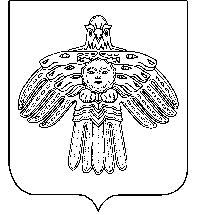 Администрация сельского поселения «Подзь»Администрация сельского поселения «Подзь»Администрация сельского поселения «Подзь»ПОСТАНОВЛЕНИЕШУÖМот30 сентября2022 г.№№01/09	  п.Подзь	  п.Подзь	  п.ПодзьОб утверждении положения по организации и проведению аттестации и квалификационного экзамена муниципальных служащих администрации сельского поселения «Подзь» Председатель комиссии Ф.И.О., замещаемая должностьЗаместитель председателякомиссии	_____________________________Секретарь комиссии_____________________________Члены комиссии___________________________________________________________________________________________________________________________
№ппФамилия, имя,отчествоЗамещаемая должность,дата назначенияДата предыдущей аттестацииПериод отпуска в текущем году в соответствии с графиком отпусковДополнительные сведения1.ПетровИван Ивановичглавный специалист отдела анализа и мониторинга,01.03.2010 г.19.02.2016 01.02.-22.02.01.06.-22.06.01.10.-16.10.2.ПоповаИринаСергеевнаведущий специалист финансово-экономического отдела,17.12.2013 г.-01.04.-22.02.01.07.-22.07.15.09.-30.09.Находилась в отпуске по уходу за ребенком, дата выхода из отпуска – 15.04.2018 3.Иванова Наталья Петровнаконсультант отдела планирования,01.01.2018 г.-01.03.-22.03.15.05.-31.05.01.09.-22.09.Сдавала квалификационный экзамен 01.09.2018 4. Сидоров Сергей Семеновичначальник отдела планирования, 12.07.2014 г.20.10.2016 15.01.-31.01.01.06.-14.06.20.09.-30.09.01.12.-20.12.ФИОПодписьДата ознакомления№п/пФИО муниципального служащего, подлежащего аттестацииЗамещаемаядолжностьФорма проведения аттестацииДата, время и место проведения аттестацииДата представления анкетыОтветственный за подготовку и за представление отзываДата представления отзыва1.Петров Иван Ивановичглавныйспециалист отдела анализа и мониторингаТестирование, индивидуальное собеседование 18.04.2019 10:00 –тестирование,15:00 – собеседование(каб. 45)03.04.2019 Карпов К.С.03.04.2019 2.Попова Ирина Сергеевнаведущий специалист финансово-экономического отдела Тестирование, индивидуальное собеседование18.04.2019 10:00-тестирование,15:20 – собеседование (каб. 45)03.04.2019 Огнева Е.Н.03.04.2019 3. Иванова Наталья Петровнаконсультант отдела планированияТестирование, индивидуальное собеседование31.10.2019 10:00 –тестирование,15:00 – собеседование (каб. 45)16.10.2019 Зайцев Н.Н.16.10.2019 4. Сидоров Сергей СеменовичНачальник отдела планированияТестирование, индивидуальное собеседование31.10.2019 10:00 –тестирование,15:20 – собеседование (каб. 45)16.10.2019 г.Волков Е.Н.16.10.2019 г.ФИОПодписьДата ознакомления№п/пФИО муниципального служащего, подлежащего квалификационному экзаменуЗамещаемаядолжностьФорма проведения квалификационного экзаменаДата, время и место проведения квалификационного экзаменаДата представления анкетыОтветственный за подготовку и представление отзываДата представления отзыва1.Ильин Павел Леонидовичглавныйспециалист отдела анализа и мониторингаТестирование, индивидуальное собеседование18.04.2019 10:00 –тестирование,15:40 – собеседование(каб. 45)18.03.2019 Карпов К.С.18.03.2019 2.Рябова Галина Ивановнаведущий специалист финансово-экономического отдела Тестирование, индивидуальное собеседование18.04.2019 10:00 –тестирование,16:00 – собеседование (каб. 45)18.03.2019Огнева Е.Н.18.03.2019 Фамилия, имя, отчествоЧисло, месяц и год рожденияЗамещаемая должность и дата назначенияСведения о профессиональном образованииСведения о получении дополнительного профессионального образования за 3 года, предшествующих аттестацииКлассный чин муниципальной службы, дата присвоенияПеречень основных вопросов (документов), в решении (разработке) которых принимал участиеУровень знаний, навыков и умений (профессиональный уровень)Рекомендации руководителяМнение руководителя о соответствии или несоответствии муниципального служащего замещаемой должности муниципальной службы (о возможности присвоения классного чина)Фамилия, имя, отчествоПопова Ирина СергеевнаЧисло, месяц и год рождения1 января 1980 г.Замещаемая должность и дата назначенияВедущий специалист отдела кадровой работы, 17 декабря 2015 г.Сведения о профессиональном образованииВысшееСыктывкарский государственный университет, 2005 год,  специальность «юриспруденция», квалификация «юрист»Сведения о профессиональной переподготовке, повышении квалификации или стажировке2013 год – Коми республиканская академия государственной службы и управления, «Организационно-контрольная и кадровая работа в органах местного самоуправления», 72 часа;2017 год – Сыктывкарский лесной институт, «Противодействие коррупции: вопросы реализации муниципальной антикоррупционной политики», 32 часа.Классный чин, дата присвоения- Перечень основных вопросов (документов), в решении (разработке) которых принимал участиеЗа  отчетный период (2016–2018 гг.) проведен анализ кадрового состава за 3 года с выявлением трендов и проблемных точек, сформированы предложения по устранению проблем.Разработано Положение о кадровом резерве Администрации (далее – Положение).Сформирован качественный кадровый резерв с учетом результатов анализа кадрового состава Администрации на основе Положения, позволяющий в короткие сроки замещать возникающие вакантные должности.Сформирована база данных кадрового потенциала для замещения должностей, не являющихся должностями муниципальной службы.Проведен анализ потребности и удовлетворенности муниципальных служащих Администрации мероприятиями профессионального развития, корректировка программы профессионального развития с учетом результатов анализа.Оценка эффективности и результативности профессиональной служебной деятельности муниципального служащего:Уровень знаний, навыков и умений (профессиональный уровень)  Оценка уровня владения муниципальным служащим базовыми, профессиональными, функциональными знаниями и умениями:Оценка выраженности профессиональных и личностных качеств муниципального служащего:Рекомендации по устранению недостатков в служебной деятельности (в случае наличия), предложения по улучшению работы (в том числе необходимость профессионального развития (с указанием тематики (направления) профессионального развития) (в случае наличия):Обратить внимание на сроки исполнения документов и на повышение самостоятельности при выполнении должностных обязанностей.Единая итоговая оценка и предложение руководителя по решению комиссии2,44 ( (2+3+2,33)/3=2,44)Мнение руководителя          о возможности присвоения классного чина муниципальному служащемуМуниципальный служащий Попова И.С. соответствует замещаемой должности муниципальной службы /Рекомендовать муниципального служащего Попову И.С. для присвоения классного чина в соответствии с замещаемой должностью муниципальной службы в Республике Коми Референт муниципальной службы  3  класса 
(наименование классного чина)Характеристика критерия оценкиУровеньОценкаМуниципальным служащим на высоком профессиональном уровне выполнены задачи и подготовлены документыВысокий уровень3Муниципальным служащим на хорошем профессиональном уровне выполнены задачи и подготовлены документыДостаточный уровень2Муниципальным служащим при выполнении отдельных задач и подготовке некоторых документов продемонстрирован недостаточный профессиональный уровень.  Эффективность и результативность деятельности нестабильныНедостаточный уровень1Муниципальным служащим не выполнены отдельные задачи, значительная часть документов подготовлена на низком профессиональном уровне. Большинство показателей эффективности и результативности не достигнутоНеудовлетворительный уровень0Характеристика критерия оценкиУровеньОценкаМуниципальный служащий демонстрирует глубокие базовые, профессиональные, функциональные знания и уменияВысокий уровень3Муниципальный служащий демонстрирует хорошие базовые, профессиональные, функциональные знания и уменияДостаточный уровень2Муниципальный служащий демонстрирует слабые базовые, профессиональные, функциональные знания и уменияНедостаточный уровень1Муниципальный служащий не демонстрирует или демонстрирует очень слабые базовые, профессиональные, функциональные знания и уменияНеудовлетворительный уровень0Профессиональное или личностное качествоПоведенческие индикаторыСтратегическое мышлениеРассматривает ситуацию в широком контексте, учитывает влияние максимального количества факторов. При решении задач определяет пробелы в информации, находит возможные источники их восполнения.Определяет проблемы и возможные причины их возникновения, предлагает их системные решения.Прогнозирует развитие событий и оценивает последствия принятия решения (как его решения отражаются на других (людях, организациях, регионах), в том числе в долгосрочной перспективе).Предлагает варианты решений, направленные на предотвращение возможных проблем и использование будущих возможностей.Командное взаимодействиеУстанавливает и поддерживает партнерские отношения с другими людьми внутри и вне организации, расширяет круг контактов. В своих действиях учитывает потребности других людей, вырабатывает взаимовыгодные решения.Аргументированно объясняет коллегам свою точку зрения. Четко и ясно выражает свою точку зрения. Последовательно, логично и аргументированно излагает свою позицию.При решении совместных задач согласовывает и координирует свою работу с коллегами.Включен в работу коллектива, настроен на достижение общей целиОбщается с другими в уважительной и доброжелательной манере, проявляет корректность и внимательность в общении.Персональная эффективностьПланирует деятельность, рационально использует рабочее время.Составляет планы, учитывая возможные изменения обстоятельств.Определяет цели и приоритеты деятельности.Обеспечивает выполнение работы в установленные сроки.Сохраняет работоспособность при работе в условиях временных ограничений, большого объема работы.Действует самостоятельно в рамках поставленной задачи и имеющихся полномочий.Проявляет настойчивость в достижении результата.Ответственно и добросовестно относится к своей работе, занимает активную позицию, способствует повышению эффективности собственной работы и работы подразделения.Гибкость и готовность к изменениям-Предлагает новые способы действия, повышающие эффективность исполнения должностных обязанностей.Выявляет неэффективные процедуры, аргументирует необходимость изменений для улучшения существующих процессов.Поддерживает проводимые изменения, адаптирует свое поведение и методы работы в соответствии с новыми требованиями.Разъясняет другим необходимость изменений.В короткие сроки переключается с выполнения одной задачи на другую.Не снижает качества работы при необходимости выполнять несколько задач.Быстро переключается, переходя от выполнения одной задачи к другой и наоборот.Легко и быстро приспосабливается к новым условиям, методам.Эмоциональный самоконтроль, стрессоустойчивостьУмеет держать себя в руках.Не поддаётся случайным колебаниям настроения.Способен преодолевать состояния сильного эмоционального возбуждения.Может совладать со своими эмоциональными проявлениями в различных ситуациях.Сохраняет работоспособность при работе в условиях временных ограничений, большого объема работы.Способен мобилизоваться в критических ситуациях.В стрессовых ситуациях умеет управлять своим поведением.СаморазвитиеАдекватно оценивает свои сильные и слабые стороны, недостающие знания и навыки.Ставит себе конкретные цели для саморазвития.Изучает специальную литературу, нормативные правовые акты, посещает семинары.Регулярно осуществляет поиск информации о происходящих изменениях в профессиональной области.Приобретает знания в смежных областях.ЛидерствоФормирует коллектив.Руководит подчиненными.Побуждает подчиненных на достижение целей организации, ведет коллектив к намеченным целям, направляя их усилия.Формирует реалистичные среднесрочные и долгосрочные планы для себя и подразделения исходя из стратегии развития государственного органа.Четко формулирует цели, задачи для подчиненных и конечный результат.Составляет планы работы для себя и сотрудников подразделения, детализирует задачи, устанавливает сроки их исполнения, в случае необходимости своевременно корректирует планы.Расставляет приоритеты, учитывая важность и срочность задач.Распределяет нагрузку среди подчиненных с учетом их способностей, опыта и квалификации, координирует их деятельность.Контролирует своевременность, качество и полноту выполнения задачи в процессе ее исполнения и осуществляет итоговый контроль исполнения планов и сроков поручений.Своевременно дает обратную связь по результатам работы.Принятие управленческих решенийОперативно принимает решения на своем уровне ответственности, соблюдая установленную процедуру принятия решений.Не перекладывает ответственность за принятие решений, находящихся в его зоне ответственности, на других.Решение принимает взвешенно с учетом возможных последствий.Перед принятием решения оценивает последствия решения.Рассматривает альтернативы и выбирает оптимальное решение, учитывая различные факторы.Принимает решения, учитывая мнение коллег, экспертов.Несет ответственность за свои решения и действия.Мотивация и развитие подчиненныхМотивирует подчиненных на достижение поставленных целей, выполнение задач.Поощряет в подчиненных инициативу, самостоятельность, творческий подход к работе.Поощряет наиболее эффективных работников, учитывает индивидуальный вклад служащего в работу подразделения.Развивает таланты и компетенции подчиненных, ставит развивающие, но реализуемые задачи, способствует их достижению.Дает обратную связь подчинённым относительно качества выполненных служебных задач, разбирает успехи и ошибки подчиненных с целью профессионального развития и обучения, способствует развитию недостающих компетенций.Побуждает подчиненных к обучению и профессиональному развитию.Передача знаний и опыта (наставничество)Осуществляет наставничество.Умеет структурировать опыт работы, с передачей его менее опытным коллегам, с четким и последовательным изложением необходимой информации. Делится с коллегами своими знаниями, опытом и эффективными практиками для совершенствования исполнения ими должностных обязанностей.Дает конструктивную критику (критическая оценка в первую очередь содержит конкретные замечания по работе наставляемого и предложения по улучшению его работы).Правильно определяет уровень подготовки и осведомленности слушателя, умеет представлять информацию в необходимых объеме и форме.Выявляет проблемные места в профессиональной подготовке и определяет потребности менее опытных коллег в развитии необходимых навыков.Осуществляет необходимуюпомощь в сложных ситуациях.Приобщает новичков к корпоративной культуре, с передачей правил делового и внеслужебного общения, традиций и стандартов поведения.Публичные выступления и внешние коммуникацииВыбирает оптимальный стиль изложения информации исходя из особенностей ситуации и аудитории. Выступления служащего содержательны, продуманы, логически выстроены.Эффективно использует средства визуализации для повышения качества восприятия информации.Умеет красноречиво выступать, привлекать и удерживать внимание аудитории, отслеживать реакцию аудитории и своевременно реагировать на снижение внимания.Уверенно держится перед большой аудиторией, уверенно и грамотно отвечает на возникающие вопросы.ОписаниеЗначениеОценкаМуниципальный служащий демонстрирует компетенцию (качество) в полном объеме во всех ситуациях. Может служить ролевой моделью для другихЯрко выражено3Компетенция проявляется в большинстве ситуаций. Уровень развития компетенции достаточен для эффективной работы.Выражено2Данная компетенция недостаточно развита, что оказывает влияние на эффективность работы. Компетенцию необходимо развиватьСлабо выражено1Муниципальный служащий практически не демонстрирует данную компетенцию в работе, что оказывает существенное негативное влияние на его эффективностьНе  выражено0Фамилия, имя, отчествоЗамещаемая должность и дата назначенияПеречень основных (наиболее важных, значимых) вопросов (документов), в решении (разработке) которых принимал участие муниципальный служащийОценка эффективности и результативности профессиональной служебной деятельности муниципального служащего Оценка уровня владения муниципальным служащим базовыми, профессиональными, функциональными знаниями и умениямиОценка выраженности профессиональных и личностных качеств муниципального служащего* для муниципальных служащих, осуществляющих управленческую деятельностьЕдиная итоговая самооценкаИтоговая оценка муниципального служащего определяется как среднее арифметическое оценок, указанных в пунктах 4 и 5 настоящего отзыва, и интегральной оценки, указанной в пункте 6 настоящего отзыва. Основные трудности в работе, предложения по улучшению работы (в том числе необходимость профессионального развития (с указанием тематики (направления) профессионального развития),  самоанализ личных недостатков в служебной деятельностиФамилия, имя, отчествоПопова Ирина СергеевнаЗамещаемая должность и дата назначенияведущий специалист-эксперт отдела кадровой работы, 17 декабря 2015 г.Перечень основных (наиболее важных, значимых) вопросов (документов), в решении (разработке) которых принимал участие муниципальный служащийЗа  отчетный период (2016 – 2018 гг.) проведен анализ кадрового состава за 3 года с выявлением трендов и проблемных точек, сформированы предложения по устранению проблем.Разработано Положение о кадровом резерве Администрации (далее – Положение).Сформирован качественный кадровый резерв с учетом результатов анализа кадрового состава Администрации на основе Положения, позволяющий в короткие сроки замещать возникающие вакантные должности.Сформирована база данных кадрового потенциала для замещения должностей, не являющихся должностями муниципальной службы.Проведен анализ потребности и удовлетворенности муниципальных служащих Администрации мероприятиями профессионального развития, корректировка программы профессионального развития с учетом результатов анализа.Вела работу по обеспечению защиты информации отдела.Выполняла работу по заполнению разделов сайта органа местного самоуправления. Принимала участие в разработке 4 нормативных правовых актов.Принято участие в двух ярмарках вакансий.Участвовала в организации и проведении 3 семинаров и т.д.Оценка   эффективности и результативности профессиональной служебной деятельности муниципального служащего Оценка уровня владения муниципальным служащим базовыми, профессиональными, функциональными знаниями и умениямиОценка выраженности профессиональных и личностных качеств муниципального служащегоЕдиная итоговая самооценка2,5 ( (3+2+2,5)/3=2,5)Основные трудности в работе, предложения по улучшению работы (в том числе необходимость профессионального развития (с указанием тематики (направления) профессионального развития),  самоанализ личных недостатков в служебной деятельностиТрудностей не возникает.Необходимо обучение по вопросам противодействия коррупции.Необходимо быть внимательнее.Непосредственный руководительМуниципальный служащий1. Перечень основных (наиболее важных, значимых) вопросов (документов), в решении (разработке) которых принимал участие муниципальный служащийДополнительно указано следующее:Вела работу по обеспечению защиты информации отдела.Выполняла работу по заполнению разделов сайта органа местного самоуправления. Принимала участие в разработке 4 нормативных правовых актов.Принято участие в двух ярмарках вакансий.Участвовала в организации и проведении 3 семинаров.2. Оценка   эффективности и результативности профессиональной служебной деятельности муниципального служащего 3. Оценка уровня владения муниципальным служащим базовыми, профессиональными, функциональными знаниями и умениями4. Оценка выраженности профессиональных и личностных качеств муниципального служащего5.  Рекомендации по устранению недостатков в служебной деятельности 
(в случае наличия), предложения по улучшению работы (в том числе необходимость профессионального развития (с указанием тематики (направления) профессионального развития) (в случае наличия),  самоанализ личных недостатков в служебной деятельностиОбратить внимание на сроки исполнения документов и на повышение самостоятельности при выполнении должностных обязанностей.Необходимо обучение по вопросам противодействия коррупции.Необходимо быть внимательнее.6. Единая итоговая оценка2,442,5% правильных ответовПрисваиваемый балл91-100381-90270-801Менее 700ЗначениеПрисваиваемый баллОписаниеЯрко выражена3Муниципальный служащий демонстрирует компетенцию (качество) в полном объеме во всех ситуациях. Может служить ролевой моделью для других.Выражена2Компетенция проявляется в большинстве ситуаций. Уровень развития компетенции достаточен для эффективной работы.Слабо выражена1Данная компетенция недостаточно развита, что оказывает влияние на эффективность работы. Компетенцию необходимо развивать.Не  выражена0Муниципальный служащий практически не демонстрирует данную компетенцию в работе, что оказывает существенное негативное влияние на его эффективность.1№ФИО члена КомиссииНабранные муниципальным служащим баллы Набранные муниципальным служащим баллы Набранные муниципальным служащим баллы 1№ФИО члена КомиссииИванов А.А.Петрова С.В.Сидоров К.В.1.Платонов Д.В.1232.Калинина Т.Ю.3123.Хрулев О.А.2224.Черненко С.Е.3115.Ковалевский В.И.2236.Аристархова К.Т.13отсутствовала7.Краснов Т.А.1228.Меркулова Н.С.3229.Томина Т.С.132Итого (среднее арифметическое баллов, выставленных муниципальному служащему аттестационной комиссией)(1+3+2+3+2+0+1+3+1)/9=1,8(2+1+2+1+2+0+2+2+3)/9= 1,7(3+2+2+1+3+0+2+2+2)/9=1,9- баллы, которые не учитываются при определении итогового баллаОцениваемый критерийПрисваиваемый баллОписаниеСоответствие установленным требованиям оформления3Полное соответствиеСоответствие установленным требованиям оформления2Соответствие требованиям с незначительными замечаниямиСоответствие установленным требованиям оформления1Частичное соответствие требованиямСоответствие установленным требованиям оформления0Полное несоответствиеПонимание сути вопроса, выявление муниципальным служащим ключевых фактов и проблем, послуживших основанием для разработки проекта документа3Муниципальный служащий продемонстрировал понимание сути вопроса, выявил ключевые факты и проблемы, которые послужили основанием для разработки проекта Понимание сути вопроса, выявление муниципальным служащим ключевых фактов и проблем, послуживших основанием для разработки проекта документа2Муниципальный служащий продемонстрировал  понимание сути вопроса, но не выявил ключевые факты и проблемыПонимание сути вопроса, выявление муниципальным служащим ключевых фактов и проблем, послуживших основанием для разработки проекта документа1Муниципальный служащий продемонстрировал частичное понимание сути вопроса Понимание сути вопроса, выявление муниципальным служащим ключевых фактов и проблем, послуживших основанием для разработки проекта документа0Муниципальный служащий не продемонстрировал понимание сути вопросаОтражение путей решения проблем, послуживших основанием для разработки проекта документа, с учетом правильного применения норм законодательства Российской Федерации3Муниципальный служащий отразил пути решения проблем, основываясь на нормы законодательства Российской ФедерацииОтражение путей решения проблем, послуживших основанием для разработки проекта документа, с учетом правильного применения норм законодательства Российской Федерации2Муниципальный служащий отразил пути решения проблем не в полной мере, недостаточно основываясь на нормы законодательства Российской ФедерацииОтражение путей решения проблем, послуживших основанием для разработки проекта документа, с учетом правильного применения норм законодательства Российской Федерации1Муниципальный служащий отразил пути решения проблем без законодательного основанияОтражение путей решения проблем, послуживших основанием для разработки проекта документа, с учетом правильного применения норм законодательства Российской Федерации0Муниципальный служащий не отразил пути решения проблемОбоснованность подходов к решению проблем, послуживших основанием для разработки проекта документа3Подходы к решению проблем обоснованы, служат основанием для разработки проекта документа Обоснованность подходов к решению проблем, послуживших основанием для разработки проекта документа2Подходы к решению проблем недостаточно обоснованы, требуют доработкиОбоснованность подходов к решению проблем, послуживших основанием для разработки проекта документа1Подходы к решению проблем не обоснованы, не могут служить основанием для разработки проекта документаОбоснованность подходов к решению проблем, послуживших основанием для разработки проекта документа0Подходы отсутствуютАналитические способности, логичность мышления3Ярко выраженыАналитические способности, логичность мышления2ВыраженыАналитические способности, логичность мышления1Слабо выраженыАналитические способности, логичность мышления0Не  выраженыПравовая и лингвистическая грамотность3Высокий уровеньПравовая и лингвистическая грамотность2Выше среднегоПравовая и лингвистическая грамотность1Средний уровеньПравовая и лингвистическая грамотность0Низкий уровень  №ппФамилия, имя, отчество муниципального служащегоРезультаты оценочных процедурРезультаты оценочных процедурРезультаты оценочных процедурРезультаты оценочных процедурРезультаты оценочных процедурРезультаты оценочных процедурИтоговый балл   №ппФамилия, имя, отчество муниципального служащеготестированиена соответствие базовым квалификационным требованиям (проценты (%)тестированиена соответствие профессионально-функциональным квалификационным требованиям(проценты (%)результаты тестированиярезультаты тестированиядругие процедуры(балл)Собесе-
дование (балл)  №ппФамилия, имя, отчество муниципального служащеготестированиена соответствие базовым квалификационным требованиям (проценты (%)тестированиена соответствие профессионально-функциональным квалификационным требованиям(проценты (%)проценты (%)баллдругие процедуры(балл)Собесе-
дование (балл)12Фамилия, имя, отчество муниципального служащегоОцениваемые критерииБаллыКомментарииФамилия, имя, отчество муниципального служащегоСтратегическое мышлениеФамилия, имя, отчество муниципального служащегоКомандное взаимодействиеФамилия, имя, отчество муниципального служащегоПерсональная эффективностьФамилия, имя, отчество муниципального служащегоГибкость и готовность к изменениямФамилия, имя, отчество муниципального служащегоЭмоциональный самоконтроль, стрессоустойчивостьФамилия, имя, отчество муниципального служащегоСаморазвитиеФамилия, имя, отчество муниципального служащегоЛидерство*Фамилия, имя, отчество муниципального служащегоПринятие управленческих решений*Фамилия, имя, отчество муниципального служащегоМотивация и развитие подчиненных*Фамилия, имя, отчество муниципального служащегоПередача знаний и опыта (наставничество)*Фамилия, имя, отчество муниципального служащегоПубличные выступления и внешние коммуникации*Средний баллСредний баллФамилия, имя, отчество члена Комиссии, присутствовавшего на заседании ДолжностьПредседатель комиссииЗаместитель председателя комиссииСекретарь комиссииЧлен комиссииПредседатель Комиссии                   __________ ________________________Председатель Комиссии                   (подпись)(фамилия, имя, отчество)Заместитель председателяКомиссии                   __________    ________________________Заместитель председателяКомиссии                   (подпись)(фамилия, имя, отчество)Секретарь Комиссии                    __________   ________________________Секретарь Комиссии                    (подпись)(фамилия, имя, отчество)Члены Комиссии                    __________      ________________________Члены Комиссии                    (подпись)(фамилия, имя, отчество)Члены Комиссии                    __________      ________________________Члены Комиссии                    (подпись)(фамилия, имя, отчество)Члены Комиссии                    __________      ________________________Члены Комиссии                    (подпись)(фамилия, имя, отчество)На заседании присутствовалоНа заседании присутствовалоНа заседании присутствовало8членов аттестационной (конкурсной) комиссиичленов аттестационной (конкурсной) комиссиичленов аттестационной (конкурсной) комиссииКоличество голосов за8, против, против, против0Председатель
аттестационной (конкурсной) комиссии(подпись)(расшифровка подписи)Заместитель председателя
аттестационной (конкурсной) комиссии(подпись)(расшифровка подписи)Секретарь аттестационной
(конкурсной) комиссии(подпись)(расшифровка подписи)Члены аттестационной(конкурсной) комиссии(подпись)(расшифровка подписи)(подпись)(расшифровка подписи)